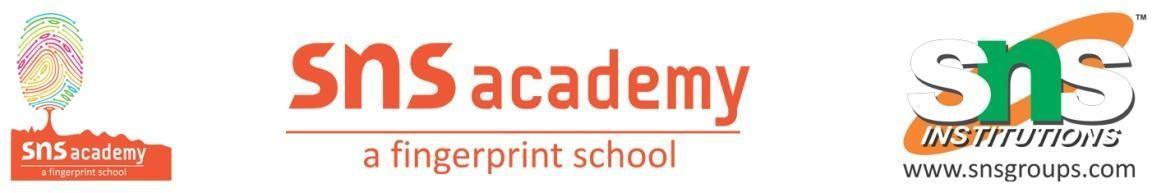 Periodic Test III – 2022-2023I. Fill in the blanks, choose the answer from the bracket.       (5x1=5)                                                                                                                        1. Cement bricks and metal rods are used to build ____________       ( permanent house / temporary house)2. Temporary houses are also called _____________      ( brick house / kutcha house )3. The temporary house is built by ____________       ( mud  / metal) 4. Woollen clothes keep us __________.        (warm / cool)5. Cotton is a ______________ fabric.        (natural / synthetic)II. Write true or false.                                                   (5 X1=5) 6. An igloo is a house made of huge logs of wood. ___________7. An apartment provides homes for many families. ____________8. Wool of sheep is made into fabric. _______________9. Natural fabric dries inside the house without wind or sunshine. _____10. We wear sweater during sunny days. __________III. Match the following                                                          (5X1=5)IV. Choose the best answer                                                 (5X1=5)16. Circle the item that is used to wipe water from the floor.a. dusterb. broom c. mop17. The material used to build temporary houses. a. Cementb. mudc. metal rods18. Which of these is not a natural fabric?a. Silkb. Rayonc. Cotton19.Natural  fabrics are made of ____________ from plants and animals. a. Syntheticb. Man-madec.  Threads20. Jute fibre is obtained from which part of the jute plant?a. Root b. Seedc. StemName: ______________________Grade: II ______Subject: EVSDate: 11-11-22Time: 45 minsMarks obtained:Name: ______________________Grade: II ______Subject: EVSDate: 11-11-22Time: 45 minsTotal:2011.          House boats        Plastic12.        Permanent house        Queen of fabrics13.        Rain coats         Float on water 14.        Woollen clothes        Safe and strong15.        Silk        Sweaters and mufflers